Ùfrühme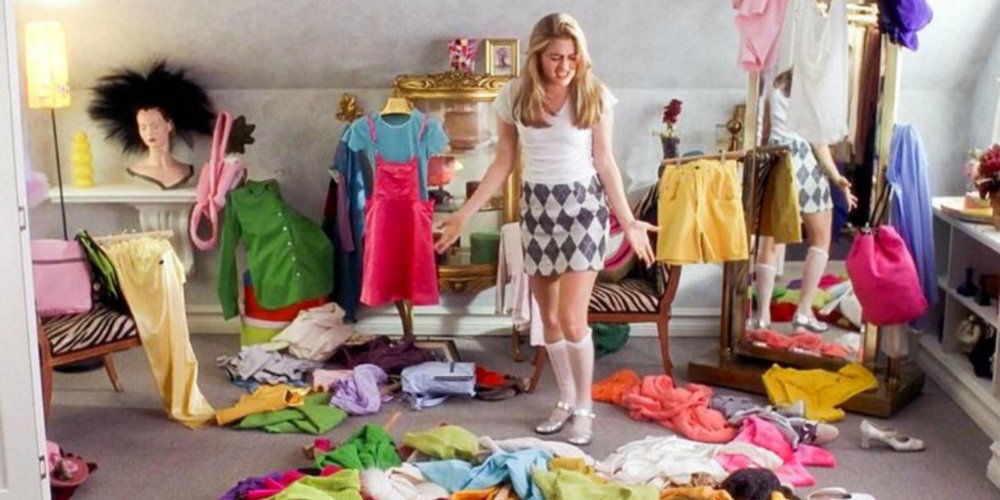 1" Différentes variantes"Ùfrühme : rangerÀbrühme : démonter ( ex: démonter un décor de théâtre )Inrühme : Ranger dedans ( ex; mettre tous les accessoires dans une cuisine)Üsrühme : Sortir les choses ( ex: lorsque l'on déménage)2) Faire des phrases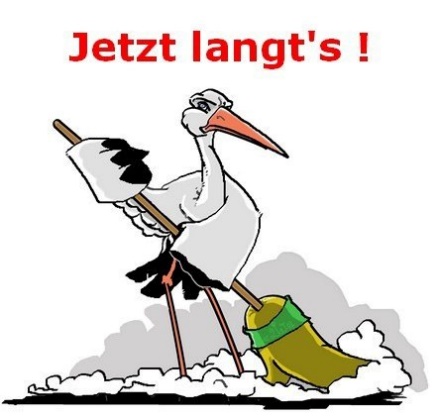 Wenn de Winter rùm isch, ùn 's Frühjohr kommt no isch Zit füer de Osterpùtz!Es ward àlles üsg'rühmt, àlles gepùtzt, ùnterhàlte, ùn àm End wieder ing'rühmt. Des Johr hàn mir viel Zit füer de Osterpùtz, so làng hàn mir noch nie g'het!!Also isch's bie ùns so süfer wie noch nie!3) Faire des phrases avec au moins deux actions: Ex: Ich hàb de Gazon g'meijt ùn d'Tondeuse geputztOu : Ich hàb mini Chausette sortiert ùn d'Heleft weck g'schmisse4) SketschKimberley(Kim)			Bradley(Brad)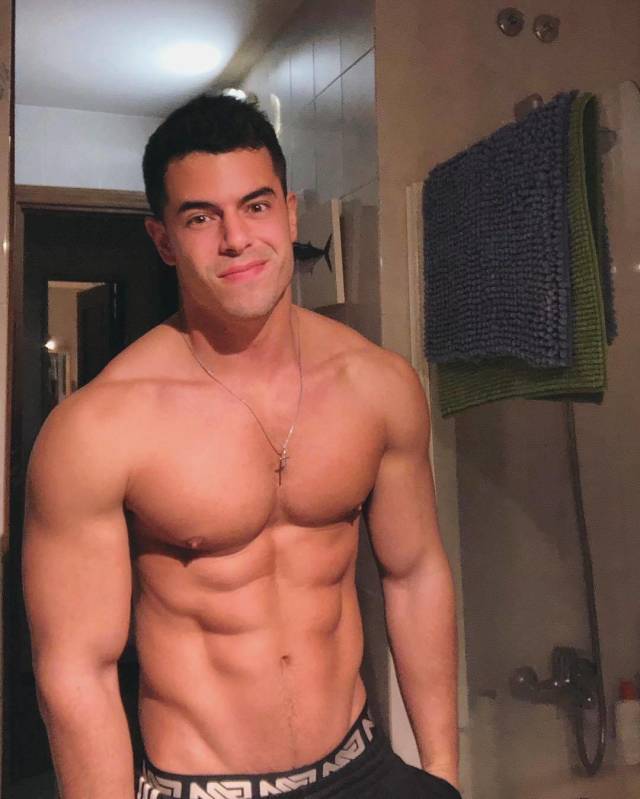 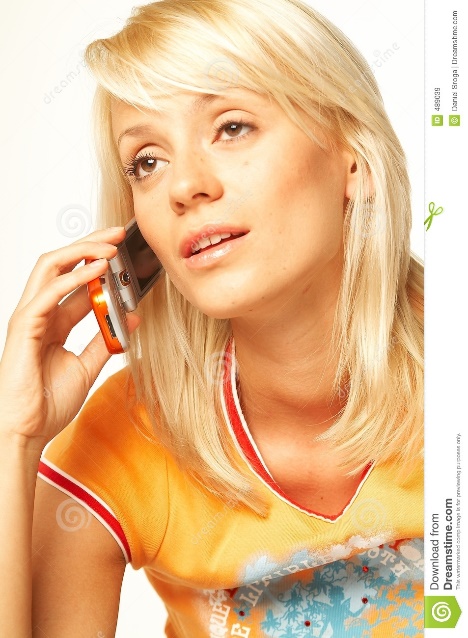 Brad: 		Kim! Bisch du d'Heim?Kim:		Ja, komm nùmme rinBrad:		Wàs màchsch den?Kim:		Ich rühm mini Wohnùng ùfBrad:		Ah Osterpùtz ???Kim:		Ja ich rühm àlles üs, pùtz àlles, ùn dàn rühm ich wieder in….Brad:		Des màch ich au, jedes JohrKim:		Ja àwer des Johr hen mir meh Zit dùrich den blöede Virüs!Brad:		Ja, ich düerf nit züe làng bliewe…ich hàb bloß d'Erlaubniss füer zùm BeckKim:		Hesch mir Hernle mit gebrocht?Brad:		Ja, g'füeltiKim:		Prima		Brad:		Kim, dü sitsch do ùf'm Bode! Geht ebs nit?Kim:		Gàr nichts geht….Brad:		Wieso?Kim:		Ich bin bloquiert!Brad:		Wàs?Kim:		Ja ich hàb mir àlles ùfg'schriewe füer HitBrad:		Des isch e guti Idee!Kim:		Ja züe erst de Aspirateur ( Staubsüger) rüshohleBrad:		Hop……Kim:		De Aspirateur ànschließeÀlles ùfhewe wie ùf'm Bode lejt.Au hinterm Canapé luejeDe Tich àbrühmeÀlles weg schmisse wàs m'r nim brüchtDene àlte Sandwitch de Hüehner bringeÀlles wieder àn de Plàtz stelle's Kenster üsrühme's Kenster wieder inrühmeÀlles ùfsüge Brad:		Ja do bisch jo fàst fertig!Kim:		Ne……..Brad:		Wieso?Kim:		Ich find miner Portable nim!Brad:		Ùn dàn?Kim:		Ich hàb àlles ùf'm Portable ùfg'schriewe, besser g'säjt ich hàb e Method g'fùnde ùf Internet…..Brad:	Füer des brücht m'r doch nit ùf Internet züe gehen…Kim:	Ich schòn!Brad:	Jetzt bisch verlohre ohne diner Portable!Kim:	Ja ich weiß nim wàs ich jetz màche soll……Brad:	Àm beste diner Portable wieder finde! Wie hesch ne den verlohre?Kim:	Wen ich des Wüest hät ich ne nit verlohre! Ùn ich hàb'ne nit verlohre, ich hàb'ne ùfg'rühmt!	Brad:	Hop ich rùef dich àn, so schellt er ùn no höere mir wo er isch!	Kim:	Oh verteckel, des isch gscheid!Brad:	Gràd e SekondKim:	Ich höer nichts!Brad:	Bie mir im Telefon schellt's….Kim:	Bie mir schellt de Aspirateur! Isch des normàl?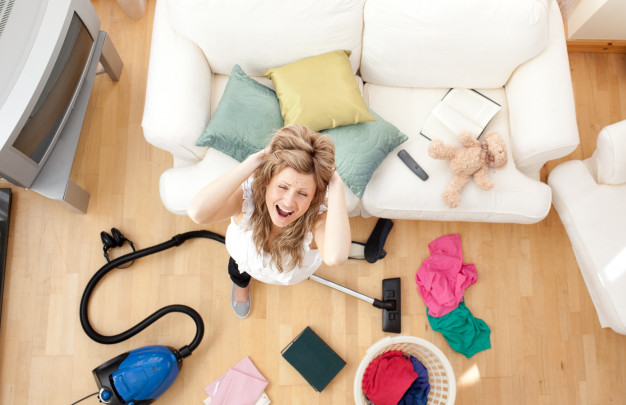 Présent ( indicatif)PasséFuturIch rühm ùfIch hàb ùf g'rühmtMorje rühm ich ùfDüDümorjeSie/erSie/ermorjemirmirmorjeihrihrmorjeSieSiemorjeJe range ma chambreJe dois sortir les affaires de mon bureauJe dois démonter mon stand de marché aux puces ( Flohmarick)Je vais emménager ma nouvelle cuisinePùtzenettoyerFeijebalayermeijeTondre( l'herbe)ùfsügePasser l'aspirateurWäschelaverweckschmissejeterG'flicktracommodersortieretrierbejleRepasser(le linge)